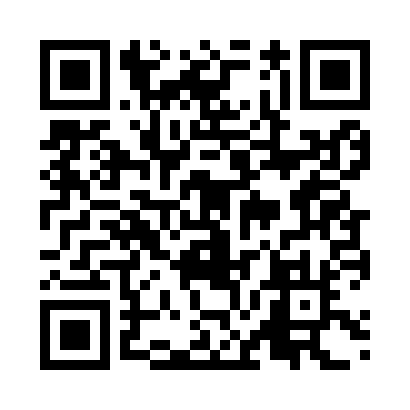 Prayer times for Timon, BrazilWed 1 May 2024 - Fri 31 May 2024High Latitude Method: NonePrayer Calculation Method: Muslim World LeagueAsar Calculation Method: ShafiPrayer times provided by https://www.salahtimes.comDateDayFajrSunriseDhuhrAsrMaghribIsha1Wed4:395:5111:483:105:466:532Thu4:395:5011:483:105:466:533Fri4:395:5111:483:105:466:534Sat4:395:5111:483:105:466:535Sun4:395:5111:483:105:456:536Mon4:395:5111:483:105:456:537Tue4:395:5111:483:105:456:538Wed4:395:5111:483:105:456:539Thu4:395:5111:483:105:456:5310Fri4:395:5111:483:105:456:5311Sat4:395:5111:483:105:456:5312Sun4:395:5111:483:105:446:5313Mon4:385:5111:483:105:446:5314Tue4:385:5111:483:105:446:5315Wed4:385:5111:483:105:446:5316Thu4:385:5111:483:105:446:5317Fri4:395:5111:483:105:446:5318Sat4:395:5211:483:105:446:5319Sun4:395:5211:483:115:446:5320Mon4:395:5211:483:115:446:5321Tue4:395:5211:483:115:446:5322Wed4:395:5211:483:115:446:5323Thu4:395:5211:483:115:446:5324Fri4:395:5211:483:115:446:5325Sat4:395:5311:483:115:446:5326Sun4:395:5311:483:115:446:5427Mon4:395:5311:493:115:446:5428Tue4:395:5311:493:115:446:5429Wed4:395:5311:493:125:446:5430Thu4:395:5411:493:125:446:5431Fri4:405:5411:493:125:456:54